UNITATEA ADMINISTRATIVTERITORIALĂ...........................................................Anexa nr. 1 Anexa nr. 1 la Normele metodologiceAGENŢIA NAŢIONALĂ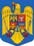 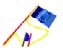 PENTRUPLĂ□I ȘI INSPEC□IE SOCIALĂCERERE – DECLARAŢIE PE PROPRIA RĂSPUNDEREpentru acordarea unor drepturi de asistenţă socialăStimaţi cetăţeni, Statul român, în conformitate cu prevederile constituţionale, doreşte să vă ajute să depăşiţi momentele speciale prin care treceţi, dvs. şi familia dvs. Pentru aceasta vă adresăm rugămintea să citiţi cu foarte multă atenţie formularul şi să completaţi cu sinceritate toate datele solicitate, conform indicaţiilor de mai jos.Cu speranţa că situaţia dvs. personală se va schimba în bine cât mai curând, vă mulţumim pentru înţelegere!Cap.1. Acest capitol al cererii se completează de către solicitant. Dacă solicitantul este persoana îndreptăţită sau reprezentantul familiei, datele se vor repeta la Cap. 2.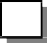 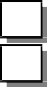 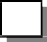 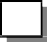 În nume propriu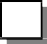 În calitate de reprezentant al  familiei mele	În numele persoanei îndreptăţiteVă rog să aprobaţi acordarea: Ajutorului social	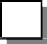 PentruAlocaţiei pt. susţinerea familiei Ajutorului pentru încălzire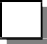 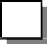 Cap.2. Date despre persoana îndreptăţităNumele Prenumele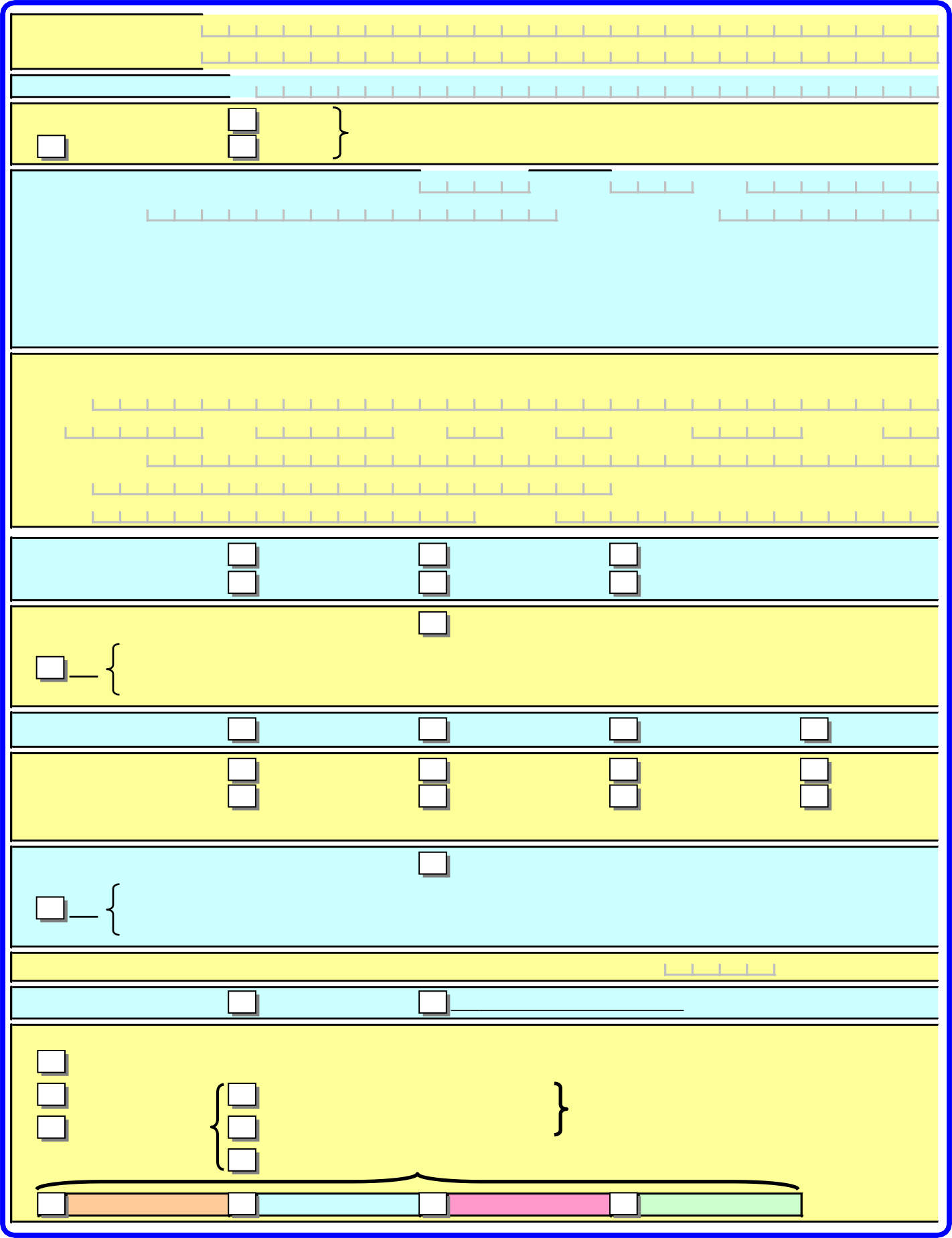 Cod numeric personalCetăţenia? RomânăUENon-UEşi anume (ţara) ……………………………………………………………Act de identitate/doveditor* (copie atașată) Eliberat deSeriaLa data deNr.(z	z)	(l	l)	(a	a	a	a) (*) Pentru cetăţenii români:	 Pentru cetăţenii străini sau apatrizi:	 Pentru cetăţenii UE, SEE sau Confed. Elveţiană:CN - Certificat de naștere	PST - permis de şedere temporară	CIN - certificat înregistrareBI - buletin de identitate	DI - document de identitate	CR - carte de rezidenţăCI - carte de identitate	PSTL - permis de şedere pe termen lungCIP - carte de identitate provizorieP - paşaportDomiciliul/Date de contact: StradaNr. Localitatea Judeţ TelefonBl.Sc.Et.MobilApart.SectorStarea civilă? căsătorit(ă) văduv(ă) necăsătorit(ă) divorţat(ă) uniune consensuală despărţit(ă) în faptDacă a locuit în afara ţării în ultimii 2 ani?	 NuÎn perioada anilor …………………………………DaÎn perioada anilor …………………………………Ţara   ………………………………………………..Ţara   ………………………………………………..Situaţia şcolară?Situaţia profesională? fără studiisalariat independentgeneralepensionar lucrător agricolmedii şomer lucrător ocazionalsuperioarestudent elevAltele …………………………………………………………………………………..Dacă a lucrat în afara ţării în ultimii 2 ani?	 NuÎn perioada anilor …………………………………DaÎn perioada anilor …………………………………Ţara   ………………………………………………..Ţara   ………………………………………………..Venituri totale realizate în luna anterioară depunerii cererii ?	leiGrad de dizabilitate?	Nu	Da (se vor atașa acte doveditoare)Dacă beneficiază sau a beneficiat de unele drepturi de asistenţă socială? (se vor ataşa acte doveditoare)NuDa, din alte ţări Da,din RomâniaAjutor SocialAlocația pentru Susținerea Familiei Drepturi în cursAjutorul pentru Încălzirea Locuinței (pentru sezonul rece anterior)Energie termicăGaze naturaleEnergie electricăLemne, cărbuniCap.3. Date despre familia persoanei îndreptăţite formată din ....... persoane majore (inclusiv persoana îndreptăţită) şi	copii: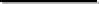 Date despre partenerul/partenera persoanei îndreptăţite: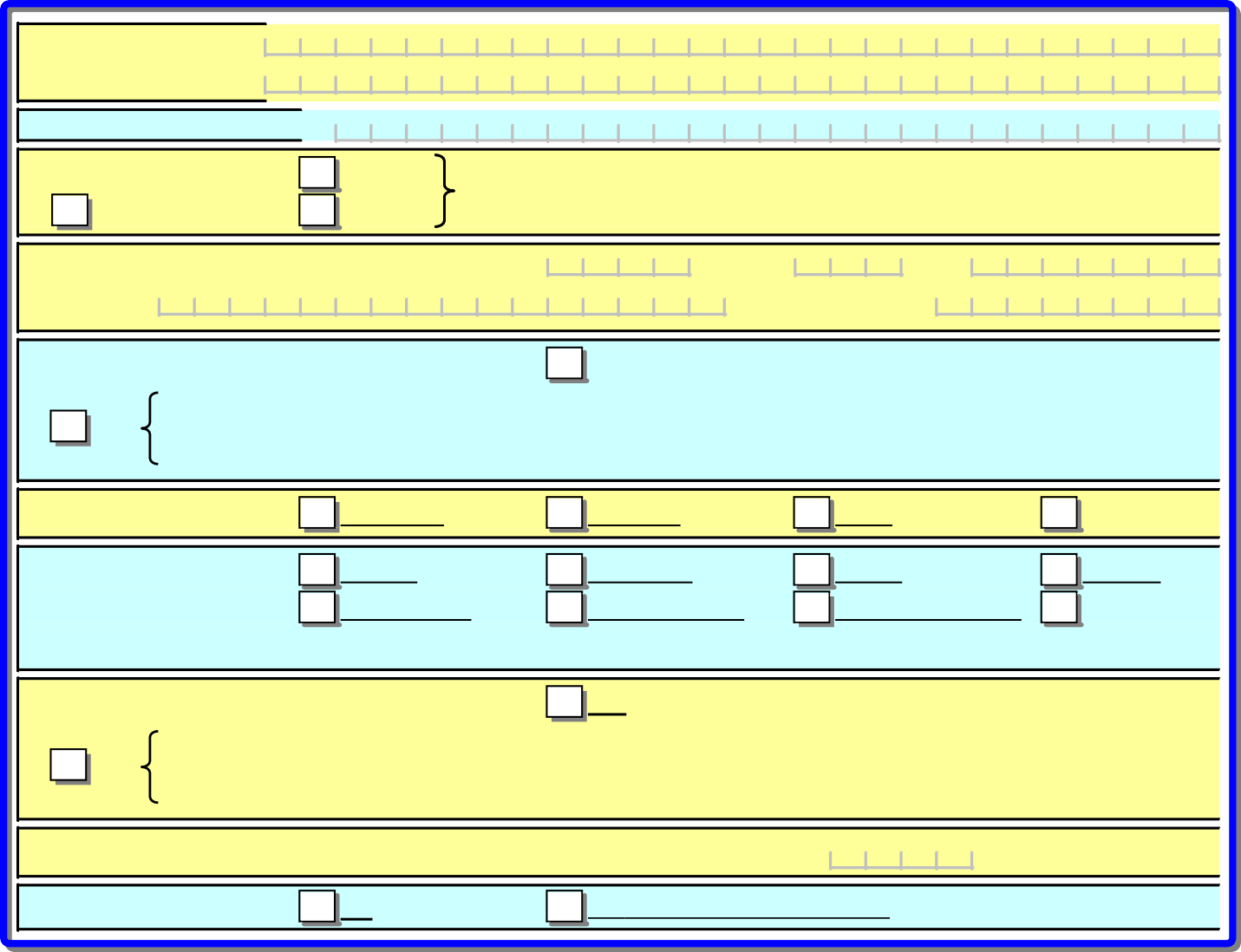 Date despre copiii persoanei îndreptăţite: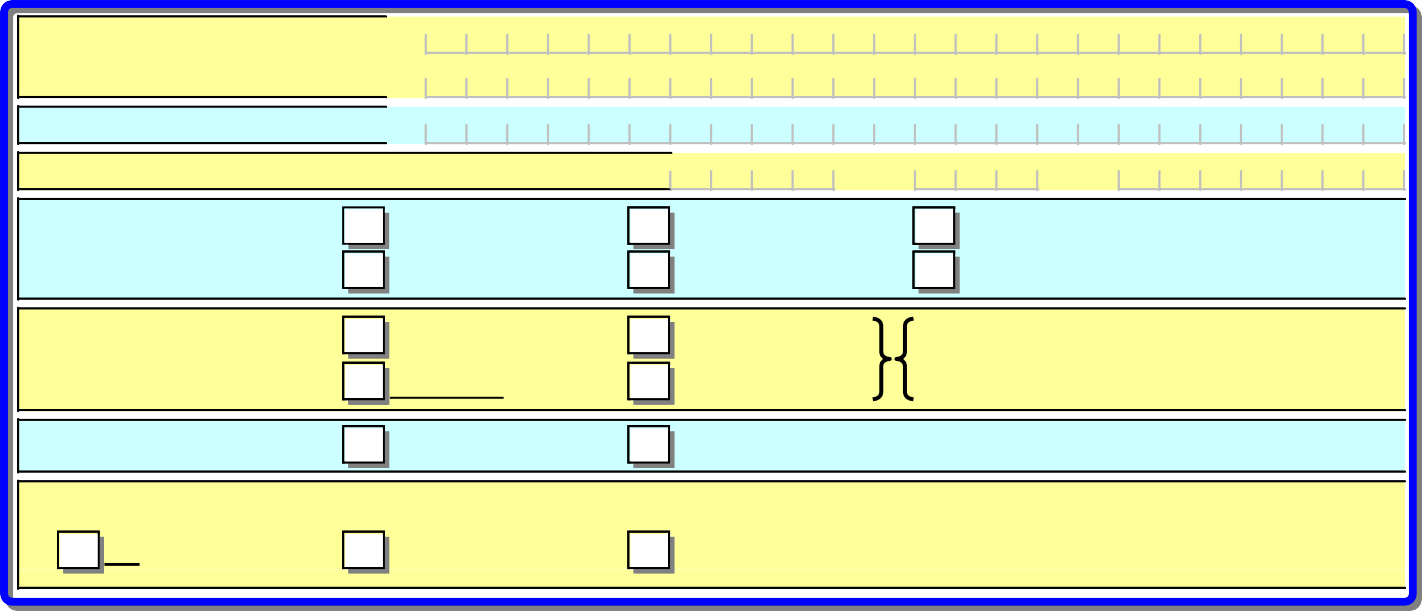  (*) Pentru cetăţenii români:	 Pentru cetăţenii străini sau apatrizi:	 Pentru cetăţenii UE, SEE sau Confed. Elveţiană:CN - certificat de naștere	PST - permis de şedere temporară	CIN - certificat înregistrareBI - buletin de identitate	DI - document de identitate	CR - carte de rezidenţăCI - carte de identitate	PSTL - permis de şedere pe termen lungCIP - carte de identitate provizorieP - paşaportNumele Prenumele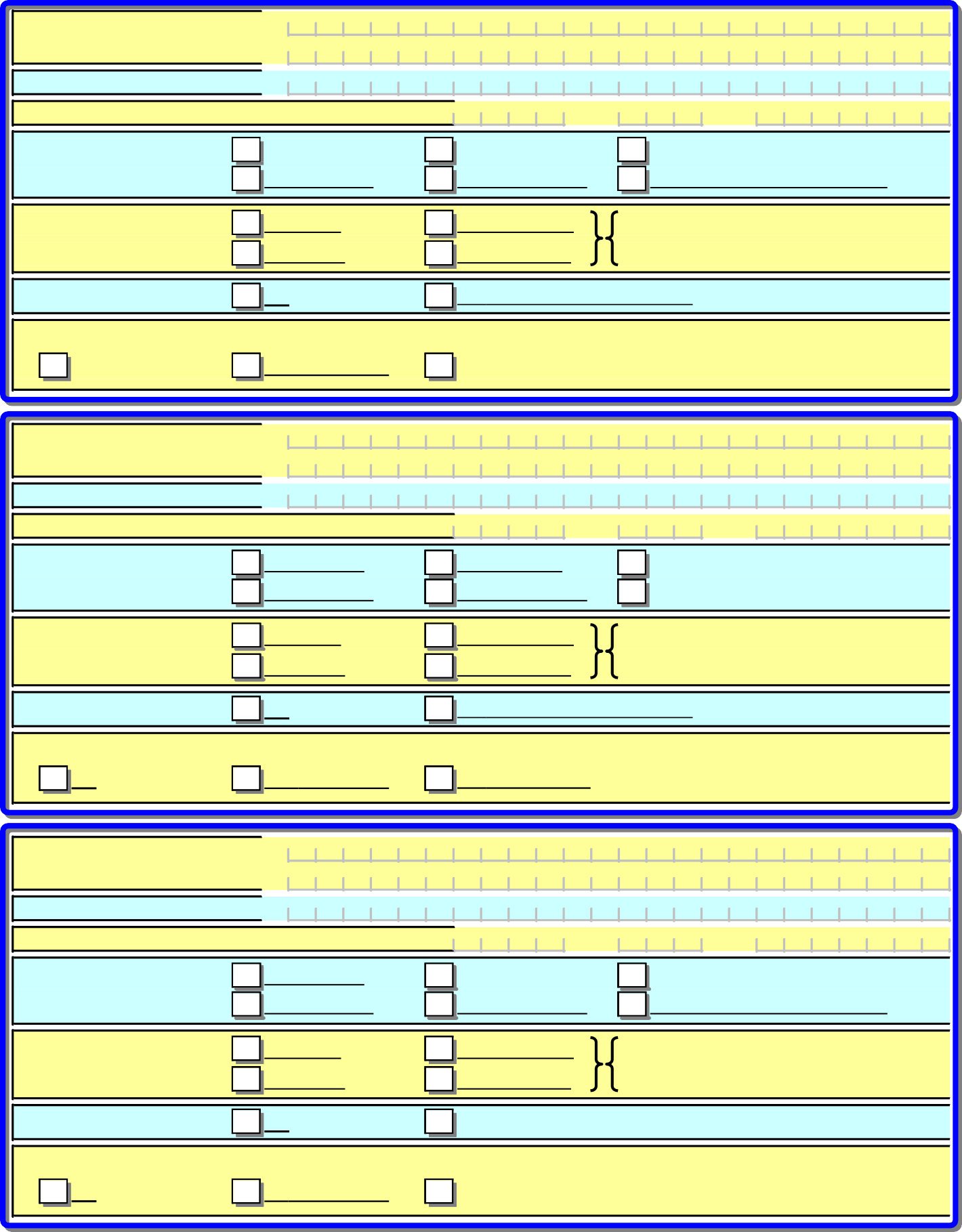 Cod numeric personalAct de identitate/doveditor* (copie atașată)	Seria	Nr.Relaţia de rudenie cu persoana îndreptăţită?copil natural copil în tutelăcopil adoptat copil în curatelăcopil în plasament familial copil încredinţat spre adopţieSituaţia şcolară?preșcolar fără studiielev cls. I -VIII	Școala  nr………………………………..elev cls.IX-XII	Loc.  ……………………………………..Grad de dizabilitate?	Nu	Da (se vor atașa acte doveditoare)Dacă beneficiază de unele drepturi de asistenţă socială? (se vor ataşa acte doveditoare)Nu	Da, din alte ţări	Da,din RomâniaNumele PrenumeleCod numeric personalAct de identitate/doveditor* (copie atașată)	SeriaNr.Relaţia de rudenie cu persoana îndreptăţită?copil natural copil în tutelăcopil adoptat copil în curatelăcopil în plasament familial copil încredinţat spre adopţieSituaţia şcolară?preșcolar fără studiielev cls. I -VIII	Şcoala  nr………………………………..elev cls.IX-XII	Loc.  ……………………………………..Grad de dizabilitate?	Nu	Da (se vor atașa acte doveditoare)Dacă beneficiază de unele drepturi de asistenţă socială? (se vor ataşa acte doveditoare)Nu	Da, din alte ţări	Da,din RomâniaNumele PrenumeleCod numeric personalAct de identitate/doveditor* (copie atașată)	Seria	Nr.Relaţia de rudenie cu persoana îndreptăţită?copil natural copil în tutelăcopil adoptat copil în curatelăcopil în plasament familial copil încredinţat spre adopţieSituaţia şcolară?preșcolar fără studiielev cls. I -VIII	Școala  nr………………………………..elev cls.IX-XII	Loc.  ……………………………………..Grad de dizabilitate?	Nu	Da (se vor atașa acte doveditoare)Dacă beneficiază de unele drepturi de asistenţă socială? (se vor ataşa acte doveditoare)Nu	Da, din alte ţări	Da,din România (*) Pentru cetăţenii români:	 Pentru cetăţenii străini sau apatrizi:	 Pentru cetăţenii UE, SEE sau Confed. Elveţiană:CN - certificat de naștere	PST - permis de şedere temporară	CIN - certificat înregistrareBI - buletin de identitate	DI - document de identitate	CR - carte de rezidenţăCI - carte de identitate	PSTL - permis de şedere pe termen lungCIP - carte de identitate provizorieP - paşaportDate despre celelalte persoane majore din familia persoanei îndreptăţite:Numele PrenumeleCod numeric personalCetăţenia? RomânăUENon-UEşi anume (ţara) ……………………………………………………………Act de identitate/doveditor* (copie atașată) Eliberat deDacă a locuit în afara ţării în ultimii 2 ani? NuSeriaLa data deNr.(z	z)	(l	l)	(a	a	a	a) DaÎn perioada anilor …………………………………În perioada anilor …………………………………Ţara   ………………………………………………..Ţara   ………………………………………………..Situaţia şcolară?Situaţia profesională?fără studiisalariat independentgeneralepensionar lucrător agricolmediişomerlucrător ocazionalsuperioarestudent elevAltele …………………………………………………………………………………..Dacă a lucrat în afara ţării în ultimii 2 ani?	Nu DaÎn perioada anilor …………………………………În perioada anilor …………………………………Ţara   ………………………………………………..Ţara   ………………………………………………..Venituri totale realizate în luna anterioară depunerii cererii ?	leiGrad de dizabilitate?	Nu	Da (se vor atașa acte doveditoare)Numele PrenumeleCod numeric personalCetăţenia?RomânăUEşi anume (ţara) ……………………………………………………………Act de identitate/doveditor* (copie atașată)	Seria		Nr. Eliberat de		La data deDacă a locuit în afara ţării în ultimii 2 ani?	NuÎn perioada anilor …………………………………(z	z)	(l	l)	(a	a	a	a)Ţara ……………………………………………….. DaÎn perioada anilor …………………………………	Ţara ………………………………………………..Situaţia şcolară?fără studiigeneralemediisuperioareSituaţia profesională?salariat independentpensionar lucrător agricolşomerlucrător ocazionalstudent elevAltele …………………………………………………………………………………..Dacă a lucrat în afara ţării în ultimii 2 ani?	NuÎn perioada anilor …………………………………	Ţara ……………………………………………….. DaÎn perioada anilor …………………………………	Ţara ………………………………………………..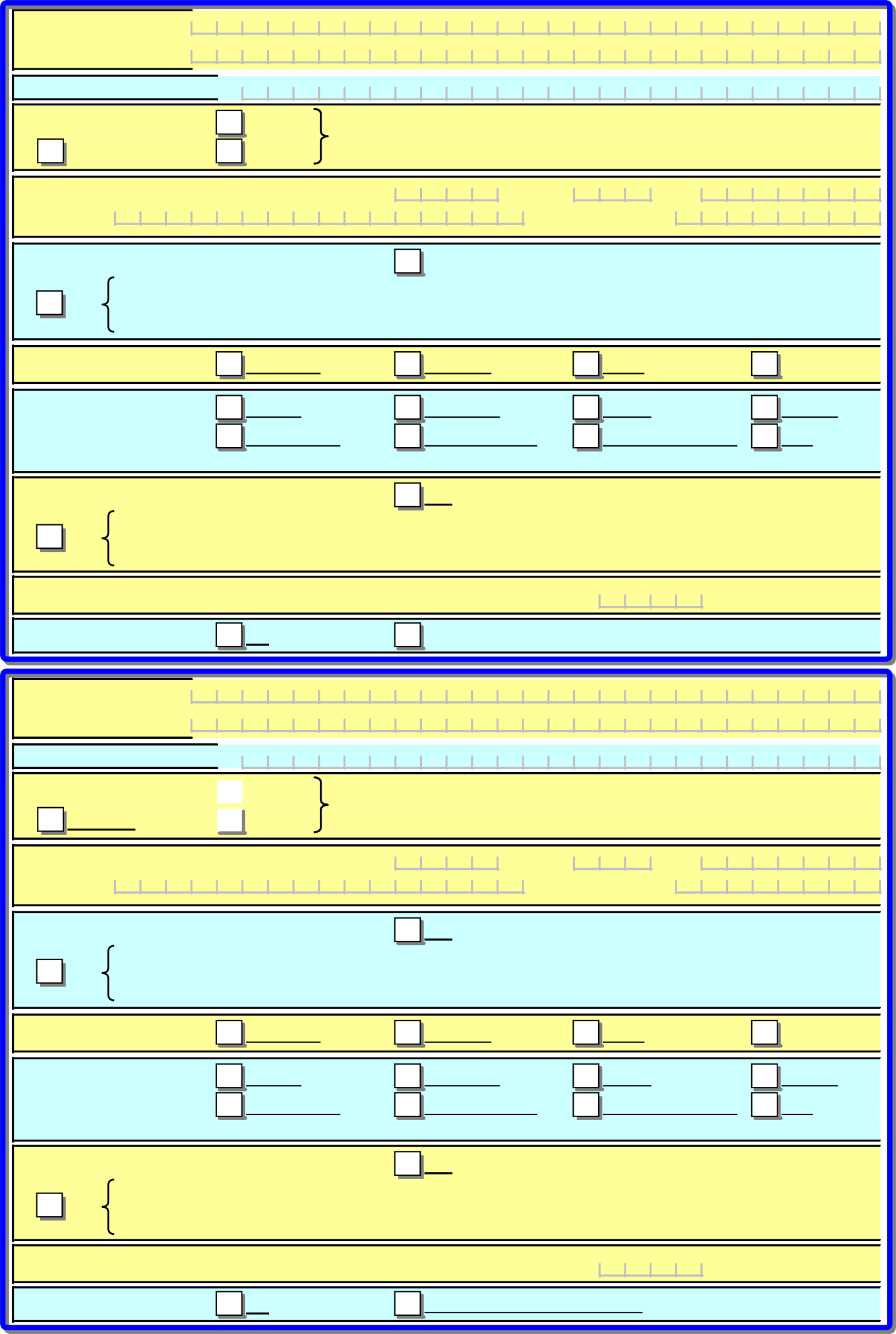 Venituri totale realizate în luna anterioară depunerii cererii ?	lei Grad de dizabilitate?	Nu	Da (se vor atașa acte doveditoare)NumelePrenumeleCod numeric personal Cetăţenia?Românăn-UEşi anume (ţara) ……………………………………………………………Act de identitate/doveditor* (copie atașată) Eliberat deDacă a locuit în afara ţării în ultimii 2 ani? NuSeriaLa data deNr.(z	z)	(l	l)(a	aa	a) DaÎn perioada anilor …………………………………În perioada anilor …………………………………Ţara ………………………………………………..Ţara ………………………………………………..Situaţia şcolară?Situaţia profesională?fără studiisalariat independentgeneralepensionar lucrător agricolmediişomerlucrător ocazionalsuperioarestudent elevAltele …………………………………………………………………………………..Dacă a lucrat în afara ţării în ultimii 2 ani?	Nu DaÎn perioada anilor …………………………………În perioada anilor …………………………………Ţara ………………………………………………..Ţara ………………………………………………..Venituri totale realizate în luna anterioară depunerii cererii ?	leiGrad de dizabilitate?	Nu	Da (se vor atașa acte doveditoare)NumelePrenumeleCod numeric personal Cetăţenia?Românăn-UEşi anume (ţara) ……………………………………………………………Act de identitate/doveditor* (copie atașată)	Seria		Nr. Eliberat de		La data deDacă a locuit în afara ţării în ultimii 2 ani?	Nu(z	z)	(l	l)	(a	a	a	a) DaÎn perioada anilor …………………………………Ţara ………………………………………………..În perioada anilor …………………………………	Ţara ………………………………………………..Situaţia şcolară?f ără studiigeneralemediisuperioareSituaţia profesională?salariat independentpensionarl ucrător agricolş omerl ucrător ocazionalstudent elevAltele …………………………………………………………………………………..Dacă a lucrat în afara ţării în ultimii 2 ani?	Nu DaÎn perioada anilor …………………………………	Ţara ………………………………………………..În perioada anilor …………………………………	Ţara ………………………………………………..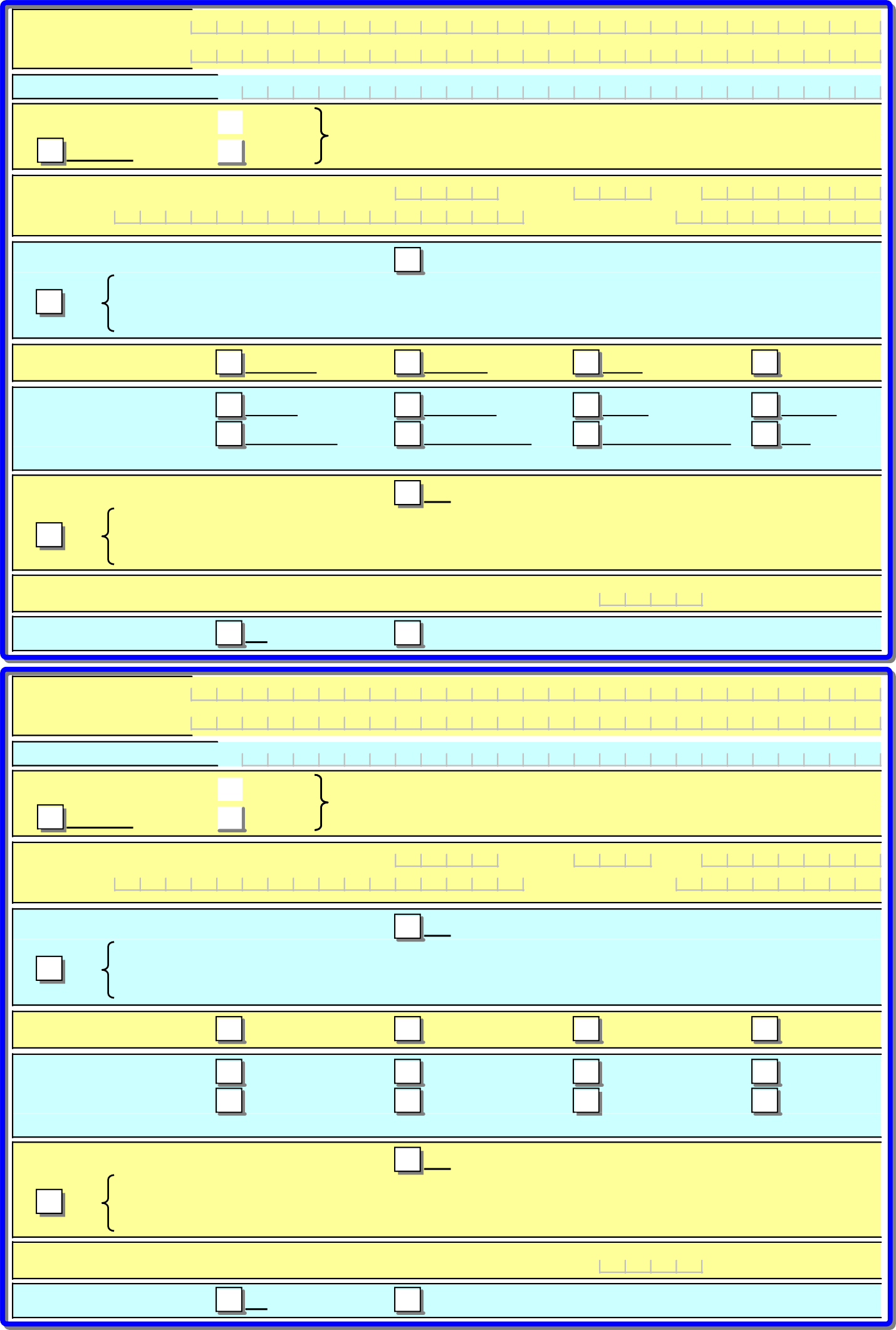 Venituri totale realizate în luna anterioară depunerii cererii ?	lei Grad de dizabilitate?	Nu	Da (se vor atașa acte doveditoare)Cap. 4. În continuare se vor completa date privind locuinţa familiei/persoanei singure îndreptăţită:F amilia/persoana singură îndreptăţită locuieşte: singurăîmpreună cu altă persoană singură sau familieM odel locuinţă:camerăcamereR egimul juridic al locuinţei Proprietate personalăÎn închiriere public/privat Altele ............................................T ipul locuinţeicamerecamere> 4 camereM odul de dobândire al locuinţeiCumpărare MoştenireAltele ............................................TIP A TIP Bconstrucţia cu structura de rezistenţă din beton armat, metal, lemn, piatră, cărămidă arsă sau din orice alte materiale rezultate în urma unui tratament termic şi/sau chimicconstrucţia cu pereţi exteriori din cărămidă nearsă sau din orice alte materiale nesupuse unui tratament termic şi/sau chimicD acă are încheiată poliţă de asigurare a locuinţei? Nu	Da, la societatea ......................................................................................Nr. poliță .................................................... Valabilă de la ........................ La .............................D acă poliţa acoperă riscurile obligatorii (cutremur, alunecări de teren, inundaţii) Nu	DaF amilia/persoana singură îndreptăţită se încălzeşte cu: ENERGIE TERMICĂDenumire furnizorCodul titularului de contractGAZE NATURALEDenumire furnizor Codul clientCOMBUSTIBILI SOLIZI ŞI LICHIZI (lemne, cărbuni, combustibili petrolieri)ENERGIE ELECTRICĂ	Denumire furnizorCodul clientCap. 5. În acest Capitol se vor completa datele privind toate veniturile şi bunurile familiei/persoanei singure îndreptăţite în luna.............................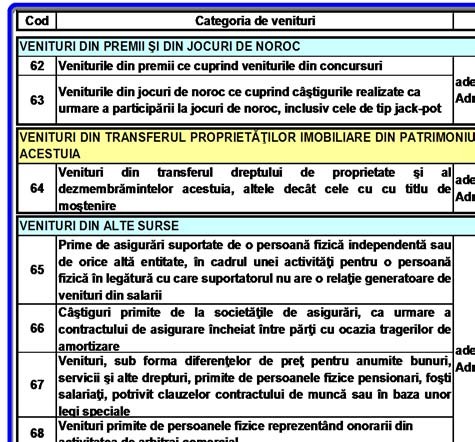 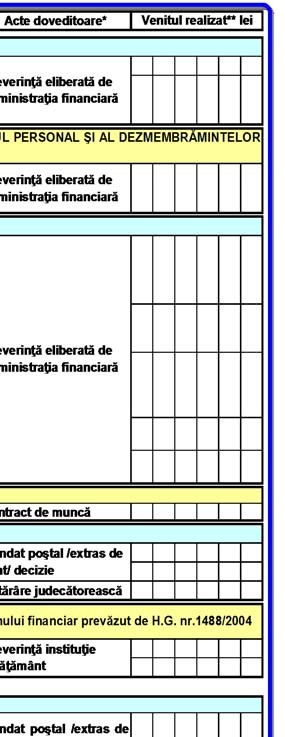 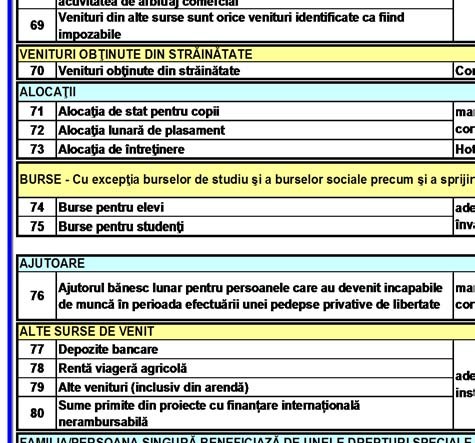 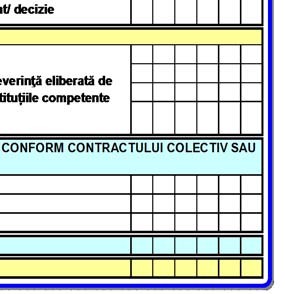 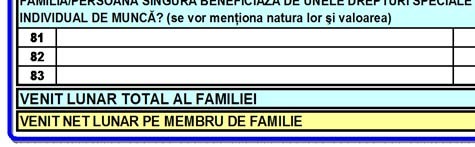 (*) Se vor anexa pentru fiecare membru de familie(**) Pentru aceeaşi categorie de venituri se va înscrie suma totală a acestora. Familia/persoana singură îndreptăţită deţine în proprietate/folosinţă? Bunuri imobile  Clădiri sau spaţii locative, altele decât locuinţa de domiciliu şi anexele gospodăreşti  Terenuri de împrejmuire a locuinţei şi curtea aferentă și alte terenuri intravilane care depăşesc 1.000 mp	 în zona urbană şi 2.000 mp în zona rurală Bunuri mobile, aflate în stare de funcţionare Autoturism și/sau motocicletă cu o vechime mai mică de 10 ani Două sau mai multe autoturisme și/sau motociclete cu o vechime mai mare de 10 aniAutovehicule: autoutilitare, autocamioane de orice fel cu sau fără remorci, rulote, autobuze, microbuze Şalupe, bărci cu motor, scutere de apă, iahturi Utilaje agricole: tractor, combină autopropulsată Utilaje de prelucrare agricolă: presă de ulei, moară de cereale Utilaje de prelucrat lemnul: gater sau alte utilaje acţionate hidraulic, mecanic sau electricTerenuri, animale ş i păsări din gospodărieSe ataşează următoarele documente:1.	……………………………………………………………………………………………………………….2.	……………………………………………………………………………………………………………….3.	……………………………………………………………………………………………………………….4.	……………………………………………………………………………………………………………….5.	……………………………………………………………………………………………………………….6.	……………………………………………………………………………………………………………….7.	……………………………………………………………………………………………………………….8.	……………………………………………………………………………………………………………….9.	……………………………………………………………………………………………………………….10.	………………………………………………………………………………………………………………11.	………………………………………………………………………………………………………………12.	………………………………………………………………………………………………………………13.	………………………………………………………………………………………………………………14.	………………………………………………………………………………………………………………15.	………………………………………………………………………………………………………………16.	………………………………………………………………………………………………………………17.	………………………………………………………………………………………………………………18.	………………………………………………………………………………………………………………19.	………………………………………………………………………………………………………………20.	………………………………………………………………………………………………………………21.	………………………………………………………………………………………………………………22.	………………………………………………………………………………………………………………23.	………………………………………………………………………………………………………………24.	…………………………………………………………………………………………………...................25.	.......................................................................................................................................................................26.	………………………………………………………………………………………………………………27.	………………………………………………………………………………………………………………28.	………………………………………………………………………………………………………………29.	………………………………………………………………………………………………………………30.	…………………………………………………………………………………………………...................CodCategoria de venituriActe doveditoare*Venitul realizat** leiVenitul realizat** leiVenitul realizat** leiVenitul realizat** leiVenitul realizat** leiVenitul realizat** leiVENITURI DIN ACTIVITĂŢI INDEPENDENTEVENITURI DIN ACTIVITĂŢI INDEPENDENTEVENITURI DIN ACTIVITĂŢI INDEPENDENTEVENITURI DIN ACTIVITĂŢI INDEPENDENTEVENITURI DIN ACTIVITĂŢI INDEPENDENTEVENITURI DIN ACTIVITĂŢI INDEPENDENTEVENITURI DIN ACTIVITĂŢI INDEPENDENTEVENITURI DIN ACTIVITĂŢI INDEPENDENTEVENITURI DIN ACTIVITĂŢI INDEPENDENTE1Venituri din profesii libere veniturile obţinute din exercitarea profesiilor medicale, de avocat, notar, auditor financiar, consultant fiscal, expert contabil, contabil autorizat, consultant de plasament în valori mobiliare, arhitect sau a altor profesii reglementate, desfăşurate în modindependent, în condiţiile legiiadeverinţă eliberată de Administraţia financiară2Venituri comerciale provenite din fapte de comerţ ale contribuabililor, din prestări de servicii, precum şi din practicarea unei meseriiadeverinţă eliberată de Administraţia financiară3Veniturile din valorificarea sub orice formă a drepturilor de proprietate intelectuală provin din brevete de invenţie, desene şi modele, mostre, mărci de fabrică şi de comerţ, procedee tehnice, know-how, din drepturi de autor şi drepturi conexe dreptului de autor şi altele asemeneaadeverinţă eliberată de Administraţia financiarăSALARIUL ŞI ALTE DREPTURI SALARIALESALARIUL ŞI ALTE DREPTURI SALARIALESALARIUL ŞI ALTE DREPTURI SALARIALESALARIUL ŞI ALTE DREPTURI SALARIALESALARIUL ŞI ALTE DREPTURI SALARIALESALARIUL ŞI ALTE DREPTURI SALARIALESALARIUL ŞI ALTE DREPTURI SALARIALESALARIUL ŞI ALTE DREPTURI SALARIALESALARIUL ŞI ALTE DREPTURI SALARIALE4Salariul obţinut pe bază de contract de muncă/raport de serviciuadeverinţa eliberată de angajator5Salariul asistentului personal al persoanei cu handicapadeverinţa eliberată de angajator6Salariul asistentului maternaladeverinţa eliberată de angajator7Salariul îngrijitorului la domiciliu al persoanei vârstnice dependenteadeverinţa eliberată de angajatorCodCategoria de venituriActe doveditoare*Venitul realizat** leiVenitul realizat** leiVenitul realizat** leiVenitul realizat** leiVenitul realizat** leiVenitul realizat** leiSALARIUL ŞI ALTE DREPTURI SALARIALESALARIUL ŞI ALTE DREPTURI SALARIALESALARIUL ŞI ALTE DREPTURI SALARIALESALARIUL ŞI ALTE DREPTURI SALARIALESALARIUL ŞI ALTE DREPTURI SALARIALESALARIUL ŞI ALTE DREPTURI SALARIALESALARIUL ŞI ALTE DREPTURI SALARIALESALARIUL ŞI ALTE DREPTURI SALARIALESALARIUL ŞI ALTE DREPTURI SALARIALE8Venitul lunar realizat ca membru asociat sau persoană autorizatăsă desfăşoare o activitate independentăadeverinţă eliberată deAdm. financiară9Indemnizaţia de şomaj şi/sau venit lunar de completaremandat poştal /extrasde cont/ decizie10Indemnizaţiile din activităţi desfăşurate ca urmare a unei funcţii dedemnitate publică, stabilite potrivit legiiadeverinţă eliberată de Adm. financiară11Indemnizaţii din activităţi desfăşurate ca urmare a unei funcţiialese în cadrul persoanelor juridice fără scop patrimonialadeverinţă eliberată de Adm. financiară12Drepturile de soldă lunară, indemnizaţiile, primele, premiile,sporurile şi alte drepturi ale personalului militar, acordate potrivit legiiadeverinţă eliberată de Adm. financiară13Indemnizaţia lunară brută, precum şi suma din profitul net, cuvenite administratorilor la companii/societăţi naţionale, societăţi comerciale la care statul sau o autoritate a administraţiei publice locale este acţionar majoritar, precum şi la regiile autonomeadeverinţă eliberată de Adm. financiară14Remuneraţia obţinută de directori în baza unui contract de mandatconform prevederilor legii societăţilor comercialeadeverinţă eliberată de Adm. financiară15Remuneraţia primită de preşedintele asociaţiei de proprietari saude alte persoane, în  baza  contractului  de mandat, potrivit legiiprivind înfiinţarea, organizarea şi funcţionarea asociaţiilor de proprietariadeverinţă eliberată de Adm. financiară16Sumele primite de membrii fondatori ai societăţilor comercialeconstituite prin subscripţie publicăadeverinţă eliberată de Adm. financiară17Sumele primite de reprezentanţii în adunarea generală a acţionarilor, în consiliul de administraţie, membrii directoratului şi ai consiliului de supraveghere, precum şi în comisia de cenzoriadeverinţă eliberată de Adm. financiară18Sumele primite de reprezentanţii în organisme tripartite, potrivitlegiiadeverinţă eliberată de Adm. financiară19Indemnizaţia lunară a asociatului unic, la nivelul valorii înscrise îndeclaraţia de asigurări socialeadeverinţă eliberată de Adm. financiară20Sumele  acordate  de  organizaţii  nonprofit  şi  de  alte   entităţineplătitoare de impozit pe profit, peste limita de 2,5 ori nivelul legal stabilit pentru indemnizaţia primită pe perioada delegării şi detaşării în altă localitate, în ţară şi în străinătate, în interesulserviciului, pentru salariaţii din instituţiile publiceadeverinţă eliberată de Adm. financiară21Indemnizaţia administratorilor, precum şi suma din profitul net cuvenite administratorilor societăţilor comerciale potrivit actului constitutiv sau stabilite de adunarea generală a acţionariloradeverinţă eliberată de Adm. financiară22Sume reprezentând salarii sau diferenţe de salarii stabilite în baza unor hotărâri judecătoreşti rămase definitive şi irevocabile, precum şi actualizarea acestora cu indicele de inflaţieadeverinţă eliberată de Adm. financiară23Indemnizaţiile lunare plătite conform legii de angajatori peperioada de neconcurenţă, stabilite conform contractului individual de muncăadeverinţă eliberată de Adm. financiară24Orice alte sume sau avantaje de natură salarială ori asimilatesalariilor în vederea impuneriiadeverinţă eliberată de Adm. financiarăVENITURI DIN CEDAREA FOLOSINŢEI BUNURILORVENITURI DIN CEDAREA FOLOSINŢEI BUNURILORVENITURI DIN CEDAREA FOLOSINŢEI BUNURILORVENITURI DIN CEDAREA FOLOSINŢEI BUNURILORVENITURI DIN CEDAREA FOLOSINŢEI BUNURILORVENITURI DIN CEDAREA FOLOSINŢEI BUNURILORVENITURI DIN CEDAREA FOLOSINŢEI BUNURILORVENITURI DIN CEDAREA FOLOSINŢEI BUNURILORVENITURI DIN CEDAREA FOLOSINŢEI BUNURILOR25Veniturile, în bani şi/sau în natură, provenind din cedarea folosinţei bunurilor mobile şi imobile, obţinute de către proprietar, uzufructuar sau alt deţinător legal, altele decât veniturile dinactivităţi independenteadeverinţă eliberată de Adm. financiarăVENITURI DIN INVESTIŢIIVENITURI DIN INVESTIŢIIVENITURI DIN INVESTIŢIIVENITURI DIN INVESTIŢIIVENITURI DIN INVESTIŢIIVENITURI DIN INVESTIŢIIVENITURI DIN INVESTIŢIIVENITURI DIN INVESTIŢIIVENITURI DIN INVESTIŢII26Dividendeadeverinţă eliberată de Adm. financiară27Venituri impozabile din dobânziadeverinţă eliberată de Adm. financiară28Câştiguri din transferul titlurilor de valoareadeverinţă eliberată de Adm. financiară29Venituri din operaţiuni de vânzare-cumpărare de valută la termen, pe bază de contract, precum şi orice alte operaţiuni similareadeverinţă eliberată de Adm. financiară30Venituri din lichidarea unei persoane juridiceadeverinţă eliberată de Adm. financiarăCodCategoria de venituriActe doveditoare*Venitul realizat** leiVenitul realizat** leiVenitul realizat** leiVenitul realizat** leiVenitul realizat** leiVenitul realizat** leiPENSIIPENSIIPENSIIPENSIIPENSIIPENSIIPENSIIPENSIIPENSIIPENSII DE STATPENSII DE STATPENSII DE STATPENSII DE STATPENSII DE STATPENSII DE STATPENSII DE STATPENSII DE STATPENSII DE STAT31Pensia pentru limită de vârstămandat poştal /extras de cont/ decizie32Pensia anticipatămandat poştal /extras de cont/ decizie33Pensia anticipată parţialămandat poştal /extras de cont/ decizie34Pensia de invaliditatemandat poştal /extras de cont/ decizie35Pensia de urmaşmandat poştal /extras de cont/ deciziePENSII AGRICULTORIPENSII AGRICULTORIPENSII AGRICULTORIPENSII AGRICULTORIPENSII AGRICULTORIPENSII AGRICULTORIPENSII AGRICULTORIPENSII AGRICULTORIPENSII AGRICULTORI36Pensie agricultormandat poştal /extras decont/ deciziePENSII MILITAREPENSII MILITAREPENSII MILITAREPENSII MILITAREPENSII MILITAREPENSII MILITAREPENSII MILITAREPENSII MILITAREPENSII MILITARE37Pensie de serviciumandat poştal /extras de cont/ decizie38Pensia de invaliditatemandat poştal /extras de cont/ decizie39Pensia de urmaşmandat poştal /extras de cont/ decizie40Pensia I.O.V.R.mandat poştal /extras de cont/ decizieINDEMNIZAŢIIINDEMNIZAŢIIINDEMNIZAŢIIINDEMNIZAŢIIINDEMNIZAŢIIINDEMNIZAŢIIINDEMNIZAŢIIINDEMNIZAŢIIINDEMNIZAŢII41Indemnizaţia pt. persoanele care şi-au pierdut total sau parţial capacitatea de muncă ca urmare a participării la revoluţie şi pt. urmaşii acestoramandat poştal /extras de cont/ decizie42Indemnizaţia de însoţitor pentru pensionari gr. Iinvaliditate/nevăzători handicap gravmandat poştal /extras de cont/ decizie43Indemnizaţia pentru incapacitatea temporară de muncăadeverinţă angajator44Indemnizaţia lunară pentru activitatea de liber-profesionist aartiştilor interpreţi sau executanţiINDEMNIZAŢII ŞI STIMULENTE PENTRU CREŞTEREA COPILULUIINDEMNIZAŢII ŞI STIMULENTE PENTRU CREŞTEREA COPILULUIINDEMNIZAŢII ŞI STIMULENTE PENTRU CREŞTEREA COPILULUIINDEMNIZAŢII ŞI STIMULENTE PENTRU CREŞTEREA COPILULUIINDEMNIZAŢII ŞI STIMULENTE PENTRU CREŞTEREA COPILULUIINDEMNIZAŢII ŞI STIMULENTE PENTRU CREŞTEREA COPILULUIINDEMNIZAŢII ŞI STIMULENTE PENTRU CREŞTEREA COPILULUIINDEMNIZAŢII ŞI STIMULENTE PENTRU CREŞTEREA COPILULUIINDEMNIZAŢII ŞI STIMULENTE PENTRU CREŞTEREA COPILULUI45Indemnizaţia pentru maternitateadeverinţă angajator46Indemnizaţia pentru creşterea copilului până la vârsta de 1, 2 sau 3animandat poştal /extras de cont/ decizie47Stimulent lunar/de inserţiemandat poştal /extras de cont/ decizie48Indemnizaţia şi ajutoare pentru creşterea copilului cu handicapmandat poştal /extras de cont/ decizieINDEMNIZAŢII CU CARACTER PERMANENTINDEMNIZAŢII CU CARACTER PERMANENTINDEMNIZAŢII CU CARACTER PERMANENTINDEMNIZAŢII CU CARACTER PERMANENTINDEMNIZAŢII CU CARACTER PERMANENTINDEMNIZAŢII CU CARACTER PERMANENTINDEMNIZAŢII CU CARACTER PERMANENTINDEMNIZAŢII CU CARACTER PERMANENTINDEMNIZAŢII CU CARACTER PERMANENT49Indemnizaţia lunară acordată magistraţilor înlăturaţi din justiţie dinconsiderente politicemandat poştal /extras de cont/ decizie50Indemnizaţia lunară acordată persoanelor persecutate din motivepolitice sau etnicemandat poştal /extras de cont/ decizie51Indemnizaţia, sporul sau renta acordată invalizilor, veteranilor şivăduvelor de războimandat poştal /extras de cont/ decizie52Indemnizaţia lunară pentru persoanele care au efectuat stagiul militar în cadrul Direcţiei Generale a Serviciului Muncii în perioada1950 - 1961mandat poştal /extras de cont/ decizie53Indemnizaţia lunară pentru pensionarii sistemului de pensii,membrii ai uniunilor de creaţie, legal constituite şi recunoscute ca persoane juridice de utilitate publicămandat poştal /extras de cont/ decizie54Indemnizaţia lunară pentru persoanele cu handicapmandat poştal /extras de cont/ decizie55Indemnizaţia cuvenită revoluţionarilormandat poştal /extras de cont/ decizie56Indemnizaţia de merit acordată în temeiul Legii nr.118/2002mandat poştal /extras de cont/ decizie57Renta viageră pentru sportivimandat poştal /extras de cont/ decizieVENITURI DIN ACTIVITĂŢI AGRICOLEVENITURI DIN ACTIVITĂŢI AGRICOLEVENITURI DIN ACTIVITĂŢI AGRICOLEVENITURI DIN ACTIVITĂŢI AGRICOLEVENITURI DIN ACTIVITĂŢI AGRICOLEVENITURI DIN ACTIVITĂŢI AGRICOLEVENITURI DIN ACTIVITĂŢI AGRICOLEVENITURI DIN ACTIVITĂŢI AGRICOLEVENITURI DIN ACTIVITĂŢI AGRICOLE58Venituri din cultivarea şi valorificarea florilor, legumelor şizarzavaturilor, în sere şi solarii special destinate acestor scopuri şi/sau în sistem irigatadeverinţă eliberată de Administraţia financiară59Venituri din cultivarea şi valorificarea arbuştilor, plantelordecorative şi ciuperciloradeverinţă eliberată de Administraţia financiară60Venituri din exploatarea pepinierelor viticole şi pomicole şi alteleasemeneaadeverinţă eliberată de Administraţia financiară61Venituri  din  valorificarea  produselor  agricole  obţinute dupărecoltare, în stare naturală, de pe terenurile agricole proprietate privată sau luate în arendă, către unităţi specializate pentru colectare, unităţi de procesare industrială sau către alte unităţi,pentru utilizare ca atareadeverinţă eliberată de Administraţia financiară1Grâu comun (ha)2Grâu dur (ha)3Secară (ha)4Orz (ha)5Orzoaică (ha)6Ovăz (ha)7Amestecuri de cereale de vară (ha)8Porumb boabe (ha)9Orez (ha)10Alte cereale (ha)11Mazăre, fasole de câmp și lupin dulce (ha)12Linte, năut si mazariche (ha)13Alte culturi proteice (ha)14Cartofi (ha)15Sfeclă de zahăr - fara seminceri (ha)16Rapiță (ha)17Floarea soarelui (ha)18Soia (ha)19In pentru ulei (ha)20Altele (ricin, mac, muștar, s.a) (ha)21Hamei (fara seminceri) (ha)22Tutun (ha)23Plante medicinale, condimentare, aromatice (ha)24In pentru fibra (ha)25Cânepa (ha)26Alte culturi industriale(inclusiv in,cânepa pt. fibră) (ha)27Legume proaspete, pepeni, căpșuni în câmp (ha)28Legume proaspete, pepeni,căpșuni în grădină (ha)29Legume proaspete, pepeni,căpșuni în sistem protejat (ha)30Ciuperci (100 m2 )31Flori, plante ornamentale cult. în aer liber (ha)32Flori, plante ornamentale cult. în sist. protejat33Semințe de iarbă (graminee și legumin.furaj) (ha)34Alte semințe (pt hortic,cult arabile fără cereale,cartofi,oleaginoase) (ha)35Culturi furajere rădăcinoase (sfeclă furajeră, napi, morcovi furajeri) (ha)36Porumb furajer pentru siloz (ha)37Alte cereale pentru siloz (ha)38Alte plante furajere (ha)39Terenuri productive și necultivate (ha)40Alte culturi arabile neincluse (ha)41Pajiști și pășuni permanente (ha)42Pășuni sărace, de obicei nefertilizate și necultivate (ha)43Livezi de măr, păr (ha)44Livezi de prun, piersic, cais, cireș (ha)45Livezi de nuc, alun, migdal, castan (ha)46Livezi de coacăz, smochin, zmeur (ha)47Struguri pentru masă (ha)48Struguri pentru vin de calitate (ha)49Struguri pentru vin de masă (ha)50Pepiniere fără silvicultură (ha)51Alte culturi permanente(răchită, salcie) (ha)52Cabaline (buc.)53Vitei pt ingrasat54Viței sub un an (buc.)55Tăurași de la 1 la 2 ani (buc.)56Vițele de la 1 la 2 ani (buc.)57Tăurași de 2 ani și mai mult (buc.)58Juninci de reproducție (buc.)59Vițele pt îngrășat (buc.)60Vaci de lapte (buc.)61Vaci de lapte la reformă (buc.)62Alte vaci (buc.)63Stupi (buc.)64Iepuri, femele pt. prăsilă (buc.)65Caprine, femele pt. prăsilă (buc.)66Alte caprine (buc.)67Oi mame (buc.)68Alte ovine (buc.)69Purcei (buc.)70Scroafe pt reproducție (buc.)71Porci pt îngrășat (buc.)72Alte porcine (buc.)73Pui de carne (buc.)74Găini ouătoare (buc.)75Alte păsări (buc.)